Laboratuvar Çalışma İzni Belgesi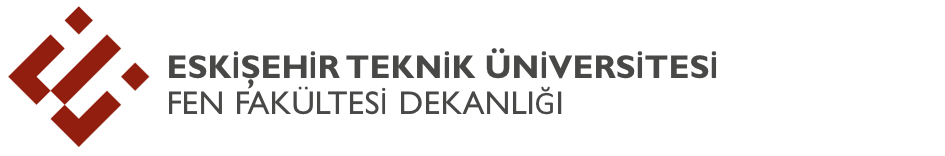 .....…/..….…/20……Bölüm				: ………………………………………………….Laboratuvar Adı		: ………………………………………………….Çalışma Saati ve Tarihi	: ………………………………………………….Öğrencinin Adı Soyadı	: ………………………………………………….Ders Kodu ve Adı		: ………………………………………………….Çalışma Hakkında Bilgi	: ………………………………………………….Yukarıda verilen bilgiler dahilinde yürüteceğim deneysel çalışmam için laboratuvar kullanım izninin tarafıma verilmesi hususunda gereğini bilgilerinize arz ederim. Çalışmam sırasında tüm laboratuvar sarf ve demirbaş malzemesinin sorumluluğumda olduğunu, her türlü olumsuz durumdan tarafımın sorumlu olacağını, oluşabilecek zararların tarafımdan tazmin edileceğini, kabul ve beyan ederim.İmza……………………………..Danışman/Laboratuvar Sorumlusu :Yukarıda bilgileri verilen kişinin belirtilen çalışmayı sorumluluğum altında belirtilen tarih ve saat aralığında gerçekleştirmesi hususunda gerekli iznin verilmesini olurlarınıza arz ederim.İmza……………………………..OLURDekan/Müdürİmza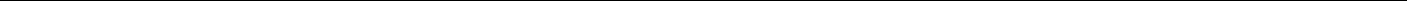 *Laboratuvarda çalışma talebi Dekanlık tarafından incelenerek uygun görülürse çalışma izni verilecektir.